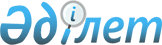 О внесении дополнений в постановление акимата области от 30 июля 2014 года № 278 "Об установлении видов и норм субсидируемых гербицидов"
					
			Утративший силу
			
			
		
					Постановление акимата Алматинской области от 18 ноября 2014 года № 401. Зарегистрировано Департаментом юстиции Алматинской области 09 декабря 2014 года № 2957. Утратило силу постановлением акимата Алматинской области от 25 августа 2015 года № 378      Сноска. Утратило силу постановлением акимата Алматинской области от 25.08.2015 № 378 (вводится в действие по истечении десяти календарных дней после дня его первого официального опубликования).

      В соответствии со статьей 21 Закона Республики Казахстан от 24 марта 1998 года "О нормативных правовых актах",  подпунктом 5) пункта 1 статьи 27 Закона Республики Казахстан от 23 января 2001 года "О местном государственном управлении и самоуправлении в Республике Казахстан" и подпунктом 1)  пункта 8 Правил утвержденных постановлением Правительства Республики Казахстан от 29 мая 2014 года № 573 "Об утверждении Правил субсидирования стоимости гербицидов, биоагентов (энтомофагов) и биопрепаратов, предназначенных для обработки сельскохозяйственных культур в целях защиты растений", акимат области ПОСТАНОВЛЯЕТ:

      1. Внести в постановление акимата области от 30 июля 2014 года № 278 "Об установлении видов и норм субсидируемых гербицидов" (зарегистрированного в Реестре государственной регистрации нормативных правовых актов 12 августа 2014 года № 2803 и опубликованного в газетах "Жетысу" и "Огни Алатау" 14 августа 2014 года № 94) следующие дополнения:

      приложение к указанному постановлению дополнить строками 112, 113, 114, 115, 116 согласно приложению к настоящему постановлению.

      2. Контроль за исполнением настоящего постановления возложить на заместителя акима области Досымбекова Тынышбая Досымбековича.

      3. Настоящее постановление вступает в силу со дня государственной регистрации в органах юстиции и вводится в действие по истечении десяти календарных дней после дня его первого официального опубликования.


					© 2012. РГП на ПХВ «Институт законодательства и правовой информации Республики Казахстан» Министерства юстиции Республики Казахстан
				
      Аким области

А. Баталов
Приложение к постановлению акимата области от "18" ноября 2014 года № 401 "О внесении дополнений в постановление акимата области от 30 июля 2014 года № 278 "Об установлении видов и норм субсидируемых гербицидов"112

Акцент Прима, 96 % 

концентрат эмульсии (метолахлор, 960 г/л)

литр

49

1470

113 

Балерина, суспензионная эмульсия (2,4 – Д кислоты в виде сложного 2-этилгексилового эфира, 410 г/л) 

литр

29

949,6

114

Тапир, 10 % 

водный концентрат 

(имазетапир 100 г/л)

литр

29

870

115 

Торнадо 500, 

водный раствор 

(глифосат, 500 г/л)

литр

29

509,67

116 

Рамон Супер концентрат эмульсии (галоксифоп-Р-метил,104 г/л )

литр 

29 

1015

